COMUNICATO STAMPA del 16 marzo 2020OGGETTO: ASI lancia il progetto #RESTIAMOACA…VALLO”Montare a cavallo, si sa, è una passione che spesso è definita ‘malattia’ per le sue caratteristiche totalizzanti. E allora, quando la malattia, quella vera, ti impedisce di perseguire proprio la passione equestre, che succede? Come vivono questa surreale situazione i numerosissimi appassionati ed in particolare i più giovani…?
ASI Sport Equestri ha deciso di dare libero sfogo alla passione equestre e alla voglia di ricominciare dei propri tesserati, proponendo una raccolta di pensieri, poesie, disegni e scatti fotografici che andranno a costituire un progetto editoriale dal titolo “Restiamo a Ca…vallo”. #RESTIAMOACAVALLO
Ogni proposta troverà spazio nell’apposita categoria insieme alla presentazione dell’autore, del circolo ippico di appartenenza e dell’istruttore di riferimento. I lavori, che andranno presentati entro il 03 aprile 2020, verranno divisi in sezioni e categorie per fasce d’età:SEZIONI:pensieri, poesie;disegni;fotografie.
CATEGORIE:baby 3/6 anni;junior 7/12 anni;teenager 13/19 anni.
Come fare:Pubblica la tua idea sui social con l'hastag #RESTIAMOACAVALLO e invia entro il 03.04.2020 la tua proposta a info@asiequitazone.com accompagnata dall’apposita scheda che conterrà: i dati anagrafici del proponente, il titolo e breve nota della proposta, sezione di appartenenza, nota sull’autore, nota sul circolo ippico di appartenenza e sull’istruttore di riferimento.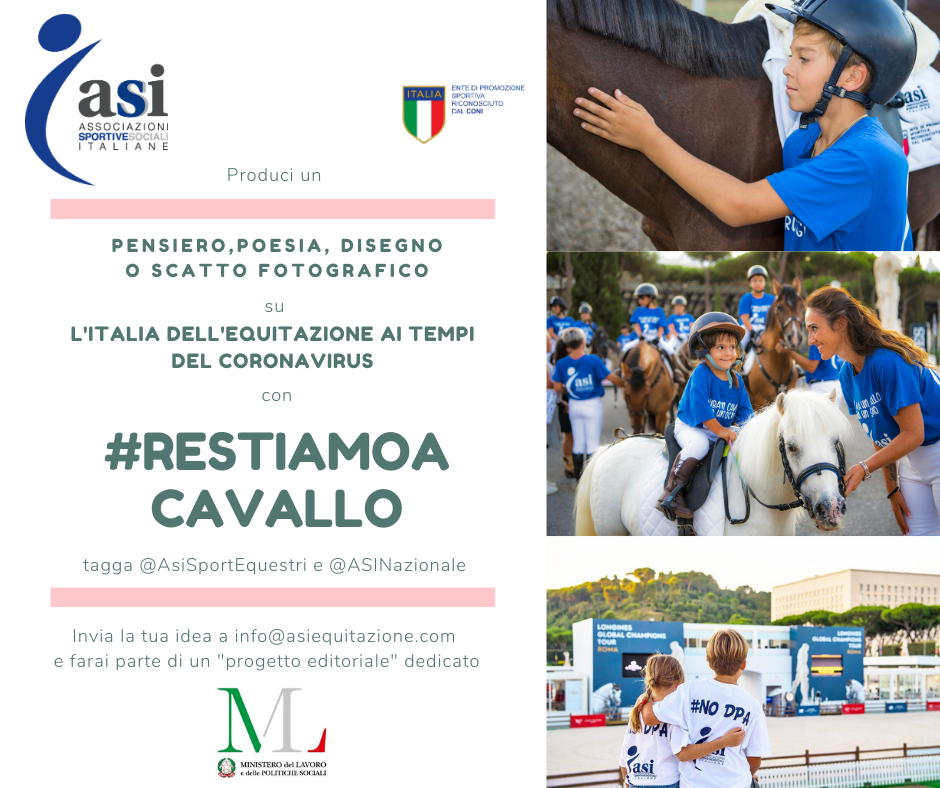 